Обговорюємо плани та спільні проекти29 січня 2021 року відбулася робоча зустріч директора Надвірнянської районної філії Івано-Франківського обласного  центру зайнятості Володимира Петрішака з головою Делятинської селищної ради Богданом Клим’юком.Метою зустрічі було обговорення подальшої співпраці та підписання договору.В.Петрішак поінформував про послуги, які надаються державною службою зайнятості для зайнятого та незайнятого населення. Детально зупинився на такій послузі служби зайнятості, як громадські та інші роботи тимчасового характеру. Також розглянув питання фінансування громадських робіт на умовах співфінансування, враховуючи кошти ОТГ та служби зайнятості.Керівники обговорили можливості організації та проведення спільних проєктів, в тому числі в планах є розробка проєкту для учасників АТО/ООС та їх сімей. Керівник районної філії, зокрема, зазначив: «Для учасників антитерористичної операції, які повернулися до мирного життя, робота – це не тільки матеріальна підтримка, а й дієвий спосіб соціальної реабілітації. Це добре розуміють фахівці служби зайнятості та прагнуть якнайшвидше допомогти працевлаштуватися вчорашнім воїнам і на цьому шляху гарантують індивідуальний підхід та психологічну допомогу».Б.Клим’юк з свого боку пообіцяв сприяння у проведені роботи з цією категорією осіб та при цьому зазначив, що на території Делятинщини  проживає 108 учасників АТО/ООС.Також він ознайомив з роботою оновленого Центру надання адміністративних послуг та представив робоче місце, закріплене за фахівцем служби зайнятості.Тільки спільна та ефективна взаємодія служби зайнятості з органами місцевої влади є запорукою успішної співпраці.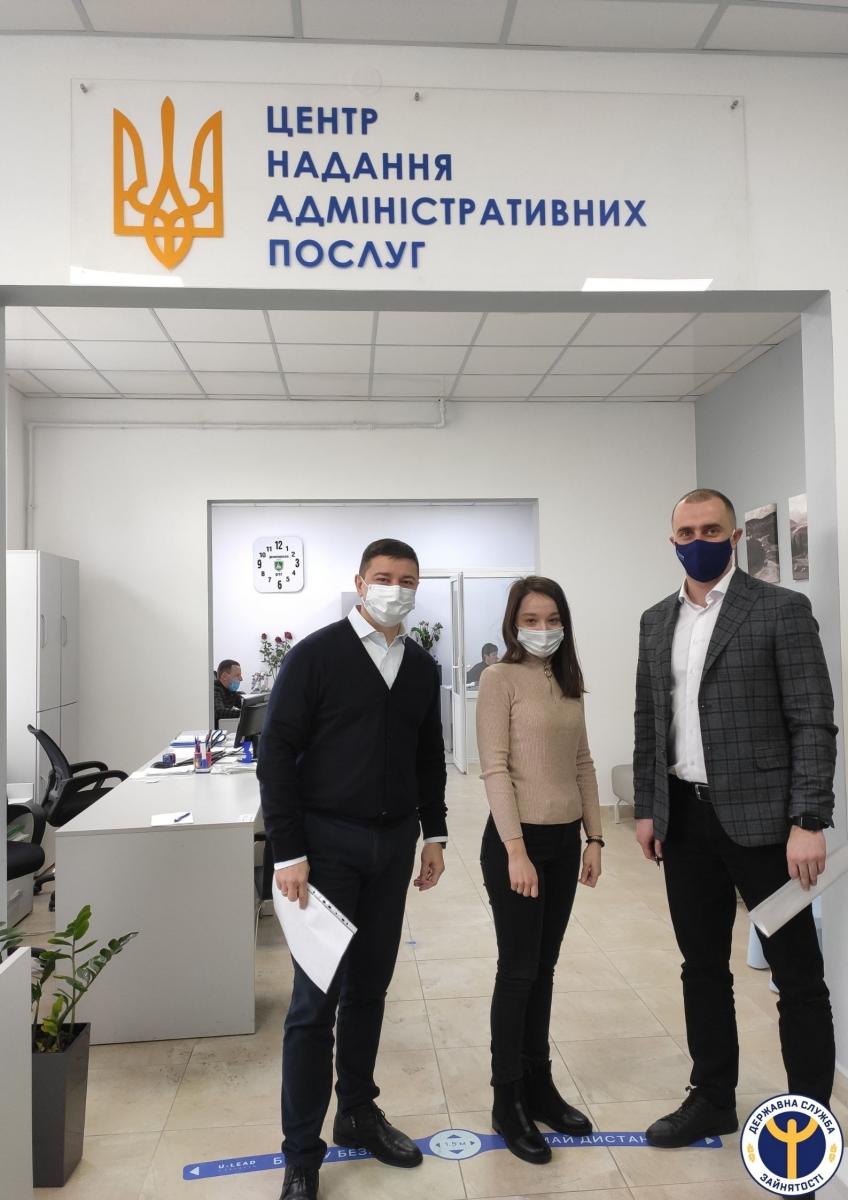 